Expository Editing Check-List—Employee of the MonthPlease go through the check-list and check off each requirement as the “Author”.  Your partner (s) will comment in the “Editor” section.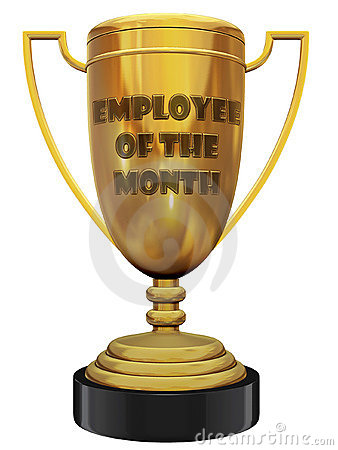 RequirementsAuthorEditorTitle: Your title should be alliterative. Does the title attract the reader’s attention?Introduction: Does your introduction contain a hook (Little Red Riding Hooks), 40+ words, and state your thesis in the last sentence?Strong Conclusion: Does your ending wrap up the idea with feeling?  Did you write in a way that shows your reader why you wrote your essay?Clarity: Read your essay over and ask yourself, “Does this make logical sense to the reader?  What have I left out?  Do the body paragraphs lack information to support my facts?”  Make any corrections necessary. Mechanics: Did you spell check your paper? Circle any words you need to check. Check that each sentence states a complete thought and concludes with an end mark.Sentence Structure:  Use semicolon construction, three prepositional phrases, and include at least one awesome appositive.  Additionally, use each of the six ways to begin a sentence in constructing sentences that move beyond the subject-verb pattern. Did you include two AAAWWUBBIS openers in your writing?  Write the phrases here: 1.)__________________________________________________________________________________________2.)__________________________________________________________________________________________Word choice: Did you spell check your paper? Circle any words you need to check. Use at least three vocabulary words and two WOW words in your writing.  Highlight these on your roughdraft. Paragraphing:  Your paragraphs should be structured using the Rogich format for writing, making sure you have a thesis statement, topic sentences, concrete details, commentary, and concluding sentences in each paragraph. Identify the transitions you used: _____________________________________________________________________________________Dead Verbs: Did you replace dead, dying, tired, sick and sad verbs with active verbs? (NO –ING VERBS!)Adjectives/Adverbs: Do you have descriptive words in your essay?  Circle them!  Use your Amazing Adjective handout to help you Substitute four amazing adjectives for adjectives in your paper.  Total sentences         ______Simple sentences        ______Compound sentences    ______Complex sentences      ______